T.C.GİRESUN ÜNİVERSİTESİ 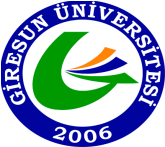 SOSYAL BİLİMLER ENSTİTÜSÜ………………….. Eğitim-Öğretim Yılı Güz YarıyılıSOSYAL BİLİMLER ENSTİTİSÜ MÜDÜRLÜĞÜNE201...-201… eğitim-öğretim yılı …… yarı yılında yabancı uyruklu adaylar için ayrılan aşağıda belirttiğim programa başvurmak istiyorum. Söz konusu program için yabancı uyruklu adaylardan istenen bilgeler ekte olup başvurumun değerlendirilmesini istiyorum. Gereğini arz ederim. ……./……./20…                                                                                                                                                                                 İmza: ……………………………………                                                                      Ad ve Soyadı:…………………………………..BAŞVURU BELGELERİ:Diploma ya da Geçici Mezuniyet Belgesi (Tercümesiyle Birlikte)………………. (   )Onaylı ÖrneğiTranskript veya Not Durum Belgesi(Tercümesiyle Birlikte)……………………..  (   )Onaylı ÖrneğiTürkçe Yeterlilik Belgesi (TÖMER’den alınmış)*………………. ……………….(   )Onaylı ÖrneğiOnaylı Kimlik Belgesi (Pasaport vs.)	……………………………………………(   )Onaylı ÖrneğiFotoğraf (2 Adet) …………………………………………………………………..(   )Onaylı ÖrneğiYabancı Dil Belgesi (Doktora programları için)	 ALES Belgesi (varsa)			*Türkiye’deki bir üniversiteden mezun olan adaylardan TÖMER belgesi istenmeyecektir.**Türkçeye tercüme edilmiş adları yazılacak.                             YABANCI UYRUKLU ÖĞRENCİ                             LİSANSÜSTÜ PROGRAMLARA BAŞVURU FORMU                             YABANCI UYRUKLU ÖĞRENCİ                             LİSANSÜSTÜ PROGRAMLARA BAŞVURU FORMU                             YABANCI UYRUKLU ÖĞRENCİ                             LİSANSÜSTÜ PROGRAMLARA BAŞVURU FORMU                             YABANCI UYRUKLU ÖĞRENCİ                             LİSANSÜSTÜ PROGRAMLARA BAŞVURU FORMU                             YABANCI UYRUKLU ÖĞRENCİ                             LİSANSÜSTÜ PROGRAMLARA BAŞVURU FORMUFotoğrafKimlik ve İletişim BilgileriKimlik ve İletişim BilgileriKimlik ve İletişim BilgileriKimlik ve İletişim BilgileriKimlik ve İletişim BilgileriFotoğrafAdı, SoyadıFotoğrafTelefon No:FotoğrafAdres:FotoğrafE-posta:FotoğrafLİSANS BİLGİLERİ (Bu Alanın Doldurması Zorunludur)LİSANS BİLGİLERİ (Bu Alanın Doldurması Zorunludur)LİSANS BİLGİLERİ (Bu Alanın Doldurması Zorunludur)LİSANS BİLGİLERİ (Bu Alanın Doldurması Zorunludur)LİSANS BİLGİLERİ (Bu Alanın Doldurması Zorunludur)LİSANS BİLGİLERİ (Bu Alanın Doldurması Zorunludur)ÜniversiteFakülteBölüm *Program *Mezuniyet NotuMezuniyet Tarihi*SINAV BİLGİLERİ(ALES) Akademik Personel ve Lisansüstü Eğitim Giriş Sınavı(GRE) Graduate Record Examination(GMAT) Graduate Management Admission TestSINAV BİLGİLERİ(ALES) Akademik Personel ve Lisansüstü Eğitim Giriş Sınavı(GRE) Graduate Record Examination(GMAT) Graduate Management Admission TestSINAV BİLGİLERİ(ALES) Akademik Personel ve Lisansüstü Eğitim Giriş Sınavı(GRE) Graduate Record Examination(GMAT) Graduate Management Admission TestSINAV BİLGİLERİ(ALES) Akademik Personel ve Lisansüstü Eğitim Giriş Sınavı(GRE) Graduate Record Examination(GMAT) Graduate Management Admission TestSINAV BİLGİLERİ(ALES) Akademik Personel ve Lisansüstü Eğitim Giriş Sınavı(GRE) Graduate Record Examination(GMAT) Graduate Management Admission TestSINAV BİLGİLERİ(ALES) Akademik Personel ve Lisansüstü Eğitim Giriş Sınavı(GRE) Graduate Record Examination(GMAT) Graduate Management Admission TestBelge TürüBelge Türü(   ) ALES(   )GRE(   )GMAT(   )GMATSınav TarihiSınav Tarihi……/…../…………...……/…../…………...……/…../…………...……/…../…………...Puan Puan Sözel (…………………..)Eşit Ağırlık (……………..)Sayısal (…………………..)Sayısal (…………………..)PROGRAM TERCİH BİLGİLERİ (    ) Yüksek Lisans         (    ) DoktoraPROGRAM TERCİH BİLGİLERİ (    ) Yüksek Lisans         (    ) DoktoraAnabilim DalıBilim Dalı (varsa)Programı